Извещение о проведении общественного обсужденияпроекта муниципальной программыОбсуждение проекта изменений муниципальной программы «Дополнительные меры социальной поддержки отдельных категорий граждан муниципального образования «Город Покров» на 2015-2025 годы»Ответственный исполнитель Лежнина А.А., эл.почта info@pokrovcity.ru, тел. 8(49243)62831(наименование ответственного исполнителя муниципальной программы, электронная почта и контактный телефон ответственного исполнителя муниципальной программы) Предлагает всем заинтересованным лицам учреждений, организаций, предприятий, общественных объединений, предпринимателям принять участие в обсуждении проекта изменений муниципальной программы «Дополнительные меры социальной поддержки отдельных категорий граждан муниципального образования «Город Покров» на 2015-2025 годы».Ознакомиться с проектом документа можно здесь (ссылка на проект муниципальной программы) Общественное обсуждение проводится с 13.12.2021 г. до 20.12.2021 г.С целью изучения общественного мнения относительно данного документа просим внести замечания и предложения.Замечания и предложения просим направлять на электронную почту: info@pokrovcity.ru______________________________________________ (электронная почта ответственного исполнителя муниципальной программы),Контактный телефон 8(49243)62831(контактный телефон ответственного исполнителя муниципальной программы). ПРОЕКТ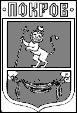 ПОСТАНОВЛЕНИЕГлавы Администрации города ПокровПетушинского района Владимирской области________ 2021										№ _______О внесении изменений в МП «Дополнительные меры социальной поддержки отдельных категорий граждан муниципального образования «Город Покров» на 2015-2025 годы», утвержденную постановлением Администрации города Покров от 15.09.2014 № 326В соответствии с решением Совета народных депутатов города Покров от 03.12.2021 № 89/23 «О внесении изменений в решение Совета народных депутатов города Покров от 18.12.2020 № 48/04 «О бюджете муниципального образования «Город Покров» на 2021год и плановый период 2022-2023 годов», руководствуясь Федеральным законом от 06.10.2003 №131-ФЗ «Об общих принципах организации местного самоуправления в Российской Федерации», Порядком разработки, реализации и оценки эффективности муниципальных программ муниципального образования «Город Покров», утвержденным постановлением главы Администрации города Покров от 23.09.2019 № 297, ПОСТАНОВЛЯЮ:1. Внести в муниципальную программу «Дополнительные меры социальной поддержки отдельных категорий граждан муниципального образования «Город Покров» на 2015-2025 годы», утвержденную постановлением Администрации города Покров от 15.09.2014 № 326 (в редакции постановлений главы Администрации города Покров: от 11.03.2016 № 115, от 23.03.2017 № 142, от 28.08.2017 № 444, от 25.12.2017 № 681, от 16.02.2018 № 96, от 14.12.2018 № 778, от 27.12.2019 № 505, от 26.03.2020 № 151, от 25.08.2020 № 345, от 22.10.2020 № 437, от 29.12.2020 № 588, от 27.01.2021 №25), следующие изменения:1.1. В паспорте муниципальной программы строку десятую изложить в следующей редакции:«1.2. Абзац второй раздела «VIII. Ресурсное обеспечение программы» изложить в следующей редакции:«Общий объем средств, предусмотренных на реализацию муниципальной программы 33646,8 тыс.руб., в т.ч.:- бюджет муниципального образования «Город Покров» 32456,9 тыс.руб., по годам:в 2015 году – 2382,2 тыс. руб.в 2016 году - 2696,0 тыс. руб.в 2017 году – 2678,7 тыс.руб.в 2018 году – 3052,0 тыс.руб.в 2019 году – 3115,0 тыс.руб.в 2020 году – 3149,8 тыс.руб.в 2021 году – 3264,3 тыс.руб.в 2022 году – 3228,2 тыс.руб.в 2023 году – 3228,2 тыс.руб.в 2024 году – 2650,6 тыс.руб.в 2025 году – 2650,6 тыс.руб.- субсидии из бюджета субъекта Российской Федерации 1184,9 тыс.руб., по годам: в 2015 году – 157,0 тыс. руб.в 2016 году - 144,0 тыс. руб.в 2017 году – 158,1 тыс.руб.в 2018 году – 125,2 тыс.руб.в 2019 году – 116,4 тыс.руб.в 2020 году – 123,9 тыс.руб.в 2021 году – 120,1 тыс.руб.в 2022 году – 120,1 тыс.руб.в 2023 году – 120,1 тыс.руб.в 2024 году – 0,0    тыс.руб.в 2025 году – 0,0    тыс.руб. - субсидии из бюджета муниципального образования «Петушинский район» 5,0 тыс.руб.по годам:в 2017 году – 1,0 тыс.руб.в 2018 году – 1,0 тыс.руб.в 2019 году – 1,0 тыс.руб.в 2020 году – 1,0 тыс.руб.в 2021 году – 1,0 тыс.руб.».1.3. Форму 5. «Ресурсное обеспечение реализации муниципальной программы за счет средств бюджета муниципального образования «Город Покров» изложить в новой редакции, согласно приложению № 1 к настоящему постановлению.1.4. Форму 6. «Прогнозная (справочная) оценка ресурсного обеспечения реализации муниципальной программы за счет всех источников финансирования» изложить в новой редакции, согласно приложению № 2 к настоящему постановлению.2. Контроль за исполнением настоящего постановления оставляю за собой.3. Настоящее постановление вступает в силу со дня опубликования в городской общественно-политической газете «Покров смотрит в будущее» и подлежит размещению на официальном сайте муниципального образования «Город Покров» www.pokrovcity.ru.Глава Администрации								О.В. Котров Приложение № 1к постановлению главы Администрации г. Покровот ________ 2021 № _____Форма 5. Ресурсное обеспечение реализации муниципальной программы за счет средств бюджета муниципального образования «Город Покров»Приложение № 2к постановлению главы Администрации города Покровот ________2021 № _______Форма 6. Прогнозная (справочная) оценка ресурсного обеспечения реализации муниципальной программы за счет всех источников финансированияРесурсное обеспечение за счет средств бюджета муниципального образования «Город Покров»Общий объем средств, предусмотренных на реализацию муниципальной программы  33646,8 тыс.руб. в т.ч.:- бюджет муниципального образования «Город Покров» 32456,9 тыс.руб. по годам:в 2015 году – 2382,2 тыс. руб.в 2016 году - 2696,0 тыс. руб.в 2017 году – 2678,7 тыс.руб.в 2018 году – 3052,0 тыс.руб.в 2019 году – 3115,0 тыс.руб.в 2020 году – 3149,8 тыс.руб.в 2021 году – 3264,3 тыс.руб.в 2022 году – 3228,2 тыс.руб.в 2023 году – 3228,2 тыс.руб.в 2024 году – 2650,6 тыс.руб.в 2025 году – 2650,6 тыс.руб.- субсидии из бюджета субъекта Российской Федерации 1184,9 тыс.руб.по годам:в 2015 году – 157,0 тыс. руб.в 2016 году - 144,0 тыс. руб.в 2017 году – 158,1 тыс.руб.в 2018 году – 125,2 тыс.руб.в 2019 году – 116,4 тыс.руб.в 2020 году – 123,9  тыс.руб.в 2021 году – 120,1  тыс.руб.в 2022 году – 120,1  тыс.руб.в 2023 году – 120,1   тыс.руб.в 2024 году – 0,0   тыс.руб.в 2025 году – 0,0 тыс.руб. - субсидии из бюджета муниципального образования «Петушинский район» 5,0 тыс.руб. по годам:в 2017 году – 1,0 тыс.руб.в 2018 году – 1,0 тыс.руб.в 2019 году – 1,0 тыс.руб.в 2020 году – 1,0 тыс.руб.в 2021 году – 1,0 тыс.руб.».Код аналитической программной классификацииКод аналитической программной классификацииКод аналитической программной классификацииКод аналитической программной классификацииКод аналитической программной классификацииНаименованиеМуниципальной программы, подпрограммы, основного мероприятия, мероприятияОтветственныйисполнитель, соисполнителиКод бюджетной классификацииКод бюджетной классификацииКод бюджетной классификацииКод бюджетной классификацииКод бюджетной классификацииРасходы бюджета муниципального образования, тыс. рублейРасходы бюджета муниципального образования, тыс. рублейРасходы бюджета муниципального образования, тыс. рублейРасходы бюджета муниципального образования, тыс. рублейРасходы бюджета муниципального образования, тыс. рублейРасходы бюджета муниципального образования, тыс. рублейРасходы бюджета муниципального образования, тыс. рублейРасходы бюджета муниципального образования, тыс. рублейРасходы бюджета муниципального образования, тыс. рублейРасходы бюджета муниципального образования, тыс. рублейРасходы бюджета муниципального образования, тыс. рублейРасходы бюджета муниципального образования, тыс. рублейМППпОММИНаименованиеМуниципальной программы, подпрограммы, основного мероприятия, мероприятияОтветственныйисполнитель, соисполнителиГРБСРзПрЦСВРОчеред-ной год2015201620172018201920202021202220232024202508«Дополнительные меры социальной поддержки отдельных категорий граждан муниципального образования «Город Покров» на 2015-2025 годы»Всего703-2539,22840,02837,83178,23232,43274,73385,43348,33348,32650,62650,608«Дополнительные меры социальной поддержки отдельных категорий граждан муниципального образования «Город Покров» на 2015-2025 годы»Ответственный исполнитель (ГРБС)08«Дополнительные меры социальной поддержки отдельных категорий граждан муниципального образования «Город Покров» на 2015-2025 годы»соисполнитель (ГРБС)108«Дополнительные меры социальной поддержки отдельных категорий граждан муниципального образования «Город Покров» на 2015-2025 годы»080011Предоставление социальных выплат и мер социальной поддержки отдельным категориям гражданОтветственный исполнитель мероприятия:МКУ «ЦМУ»70370370370301011010131301010802117080012117008020140800120140321300300-39,02208,230,32374,828,82514,929,72887,325,23001,221,63079,721,63114,419,23079,719,23079,728,82498,828,82498,8080021Предоставление социальных выплат и мер социальной поддержки отдель- ным категориям граждан по проезду транспортом об- щественного пользования на городских и пригородных маршрутахОтветственный исполнитель мероприятия:МКУ «ЦМУ»70370370370370310101010100303030303080201508002201500807015080027015008002S015108002S0150323300323300300300-135,0157,0290,9144,0126,7158,11,08,3128,4125,21,06,683,0116,41,05,643,0123,91,05,5123,0120,10,06,3123,0120,10,06,3123,0120,10,06,3123,00,00,00,0123,00,00,00,0Код аналитической программной классификацииКод аналитической программной классификацииНаименование муниципальной программы, подпрограммыИсточник финансированияОценка расходов, тыс. рублейОценка расходов, тыс. рублейОценка расходов, тыс. рублейОценка расходов, тыс. рублейОценка расходов, тыс. рублейОценка расходов, тыс. рублейОценка расходов, тыс. рублейОценка расходов, тыс. рублейОценка расходов, тыс. рублейОценка расходов, тыс. рублейОценка расходов, тыс. рублейОценка расходов, тыс. рублейКод аналитической программной классификацииКод аналитической программной классификацииНаименование муниципальной программы, подпрограммыИсточник финансированияИтого 2015 год2016 год 2017 год 2018год2019год2020год2021год2022год2023год2024год2025годМППпНаименование муниципальной программы, подпрограммыИсточник финансированияИтого 2015 год2016 год 2017 год 2018год2019год2020год2021год2022год2023год2024год2025год080«Дополнительные меры социальной поддержки отдельных категорий граждан муниципального образования «Город Покров» на 2015-2025 годы»Всего33646,82539,22840,02837,83178,23232,43274,73385,43348,33348,32650,62650,6080«Дополнительные меры социальной поддержки отдельных категорий граждан муниципального образования «Город Покров» на 2015-2025 годы»бюджет муниципального образования080«Дополнительные меры социальной поддержки отдельных категорий граждан муниципального образования «Город Покров» на 2015-2025 годы»в том числе:080«Дополнительные меры социальной поддержки отдельных категорий граждан муниципального образования «Город Покров» на 2015-2025 годы»собственные средства бюджета муниципального образования32456,92382,22696,02678,73052,03115,03149,83264,33228,23228,22650,62650,6080«Дополнительные меры социальной поддержки отдельных категорий граждан муниципального образования «Город Покров» на 2015-2025 годы»субсидии из бюджета субъекта Российской Федерации1184,9157,0144,0158,1125,2116,4123,9120,1120,1120,10,00,0080«Дополнительные меры социальной поддержки отдельных категорий граждан муниципального образования «Город Покров» на 2015-2025 годы»субвенции из бюджета субъекта Российской Федерации-080«Дополнительные меры социальной поддержки отдельных категорий граждан муниципального образования «Город Покров» на 2015-2025 годы»иные межбюджетные трансферты из бюджета субъекта Российской Федерации, имеющие целевое назначение-080«Дополнительные меры социальной поддержки отдельных категорий граждан муниципального образования «Город Покров» на 2015-2025 годы»средства бюджета субъекта Российской Федерации, планируемые к привлечению-080«Дополнительные меры социальной поддержки отдельных категорий граждан муниципального образования «Город Покров» на 2015-2025 годы»субсидии из бюджета муниципального образования «Петушинский район»5,01,01,01,01,01,00,00,00,00,0